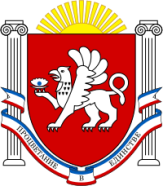 РЕСПУБЛИКА  КРЫМРАЗДОЛЬНЕНСКИЙ РАЙОНАДМИНИСТРАЦИЯ КОВЫЛЬНОВСКОГО СЕЛЬСКОГО ПОСЕЛЕНИЯРАСПОРЯЖЕНИЕ03 мая   2018 г.                      с. Ковыльное                                          № 29-л  О возложении обязанностей по обеспечению первичных мер пожарнойбезопасности в границах Ковыльновского сельского поселения        В Соответствии с федеральными законами от 06.10.2003 №131-ФЗ «Об общих принципах организации местного самоуправления в Российской федерации», от 21.12.1994 № 69-ФЗ «О пожарной безопасности»,  в целях обеспечения первичных мер пожарной безопасности в границах  Ковыльновского сельского поселения       1.Назначить Михайленко Юрия Николаевича, председателя Ковыльновского сельского совета- главу Администрации Ковыльновского сельского поселения, ответственным должностным лицом за обеспечение первичных мер пожарной безопасности в границах Ковыльновского сельского поселения.2. Данное распоряжение вступает в силу со дня подписания и подлежит обнародованию на информационном стенде  Администрации Ковыльновского сельского поселения, расположенном по адресу: с. Ковыльное, ул. 30 лет Победы 5 и  на официальном сайте Администрации в сети Интернет http:/kovilnovskoe-sp.ru/.2. Контроль за  исполнением настоящего распоряжения оставляю за собой.  Председатель Ковыльновского сельскогосовета - глава АдминистрацииКовыльновского сельского поселения		                          Ю.Н. МихайленкоС распоряжением ознакомлен   __________     _______________________                    _______                                                            (подпись)                       (фамилия, инициалы)                                                            ( дата )